ALTERNATIVT FÖRSLAGDetaljplanuppdrag för nytt vård- och omsorgsboende på Hulta del av Hulta 4:2 - Trandaredsgatan Kommunstyrelsens beslutÄrendet i sin helhetBeslutet expedieras till1. Samhällsbyggnadsnämnden, detaljplanering@boras.se2. LokalförsörjningsnämndenKristdemokraterna och Moderaterna i KommunstyrelsenNiklas Arvidsson (KD)	Marie Jöreteg (M)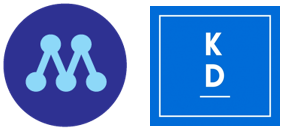 SKRIVELSESKRIVELSESida1(2)Datum2023-08-21InstansKommunstyrelsenDnr KS 2021-00375 3.1.1.0InstansKommunstyrelsenDnr KS 2021-00375 3.1.1.0